УКРАЇНАКОМУНАЛЬНЕ  НЕКОМЕРЦІЙНЕ  ПІДПРИЄМСТВО«ЦЕНТР ПЕРВИННОЇ МЕДИКО-САНІТАРНОЇ ДОПОМОГИ №2»СОЛОМ’ЯНСЬКОГО РАЙОНУ М. КИЄВАknpcpmsd2solom@ukr.net  вул. Солом’янська, 17; 03110; м. Київ - 110;  тел/факс: 249-78-58; код ЄДРПОУ 38960481від 07.08.2019 №07-11/1293на №______від ____						Громадянці								          ТИМОШЕНКО Г.     Шановна Ганно!В КНП «ЦПМСД №2» Солом’янського р-ну м. Києва розглянуто лист Департаменту охорони здоров’я від 02.08.2019р. № 061-7652/09, щодо надання інформації на запит гр. Тимошенко Ганни про вакантні посади лікарів-інтернів для працевлаштування випускників 2019 р.Повідомляємо Вам, що в КНП «ЦПМСД №2» Солом’янського р-нум. Києва станом на 23.07.2019 року наявних вакантних посад лікарів-інтернів  немає, а посади лікаря-акушер гінеколога, лікаря-анестезіолога, лікаря-хірурга, лікаря-імунолога, лікаря-онколога, лікаря-невропатолога не передбачені штатним розписом.З повагою,Директор								Валентина Шпильова Світлана Дружин  249 78 50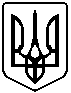 